         Государственное учреждение - Орловское региональное отделение
         Фонда социального страхования Российской Федерации
       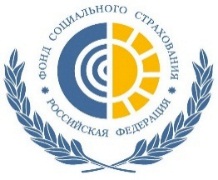          302030, г. Орел, ул. Степана Разина, д. 5
         тел.: (4862) 54-80-80 (приемная), 54-81-10 (пресс-служба)Пресс-релизПолномочия по администрированию страховых взносов по страхованию на случай временной нетрудоспособности и в связи с материнством с 1 января 2017 года 
будут переданы Федеральной налоговой службеОрловское региональное отделение Фонда социального страхования информирует , что в целях реализации Указа Президента  Российской Федерации от 15.01.2016 №13 «О дополнительных мерах по укреплению платежной дисциплины при осуществлении расчетов с Пенсионным фондом Российской Федерации, Фондом социального страхования Российской Федерации и Федеральным фондом обязательного медицинского страхования» приняты федеральные законы, изменяющие действующий порядок администрирования и уплаты страховых взносов во внебюджетные фонды:- Федеральный закон от 03.07.2016 № 243-ФЗ «О внесении изменений в части первую и вторую Налогового кодекса Российской Федерации в связи с передачей налоговым органам полномочий по администрированию страховых взносов на обязательное пенсионное, социальное и медицинское страхование».- Федеральный закон от 03.07.2016 № 250-ФЗ «О внесении изменений в отдельные законодательные акты Российской Федерации и признании утратившими силу отдельных законодательных актов (положений законодательных актов) Российской Федерации в связи с принятием Федерального закона «О внесении изменений в части первую и вторую Налогового кодекса Российской Федерации в связи с передачей налоговым органам полномочий по администрированию страховых взносов на обязательное пенсионное, социальное и медицинское страхование». В соответствии с данными нормативными актами, полномочия по администрированию страховых взносов по обязательному социальному страхованию на случай временной нетрудоспособности и в связи с материнством передаются с 1 января 2017 года налоговым органам. Изменения не коснутся взносов на страхование от несчастных случаев и профзаболеваний.  Функция контроля за их уплатой остается за Фондом социального страхования.СПРАВОЧНО:Взаимодействие страхователя с Фондом социального страхования по страховым взносам на обязательное социальное страхование на случай временной нетрудоспособности и в связи с материнством по правоотношениям, возникающим до 31 декабря 2016 года, будет осуществляться в следующем порядке.Страхователь:- представляет в Фонд социального страхования расчеты по страховым взносам (форма 4-ФСС) за 2016 год, в том числе уточненные, за отчетные (расчетные) периоды, истекшие до 01.01.2017, в порядке, действовавшем до 1 января 2017 года;- подает заявление в Фонд социального страхования на возврат переплаты страховых взносов, перечисленных и поступивших в счет уплаты страховых взносов по страхованию на случай временной нетрудоспособности и в связи с материнством (деньги) за период до 31.12.2016;- подает заявление в Фонд социального страхования на возмещение расходов по выплате страхового обеспечения по страхованию на случай временной нетрудоспособности и в связи с материнством;- имеет право при необходимости провести с Фондом социального страхования сверку расчетов по начисленным и уплаченным страховым взносам и получить Акт сверки расчетов по исполненным обязательствам до 31.12.2016;- осуществляет уплату страховых взносов по страхованию на случай временной нетрудоспособности и в связи с материнством в Фонд социального страхования до 31.12.2016 на действующий код бюджетной классификации (КБК) - 393 1 02 02090 07 1000 160, в том числе за декабрь 2016 года, если фактическая уплата производится в 2016 году;- с 01.01.2017 производит уплату страховых взносов по страхованию на случай временной нетрудоспособности и в связи с материнством в ФНС России, в том числе за декабрь 2016 года, если фактическая уплата производится в 2017 году на новый КБК, открытый ФНС России с 1 января 2017 года;- обжалует решения, вынесенные Фондом социального страхования по результатам камеральных проверок расчетов по страховым взносам (форма 4-ФСС) за 2016 год, в том числе уточненных расчетов за отчетные (расчетные) периоды, истекшие до 1 января 2017 года, а также решения, принятые по результатам проверок до 31.12.2016.Фонд социального страхования:- осуществляет контроль за исчислением и уплатой страховых взносов за отчетные (расчетные) периоды, истекшие до 01.01.2017, в порядке, действовавшем до 1 января 2017 года, а именно проводит камеральные проверки расчетов по страховым взносам (форма 4-ФСС) за 2016 год, в том числе уточненных расчетов за отчетные (расчетные) периоды, истекшие до 1 января 2017 года и выездные проверки за периоды до 2016 года; - проводит камеральные и выездные проверки правильности расходования средств социального страхования на выплату страхового обеспечения в соответствии с частью 1 статьи 4.7 Федерального закона от 29.12.2006 № 255-ФЗ «Об обязательном социальном страховании на случай временной нетрудоспособности и в связи с материнством» в порядке, действовавшем до 1 января 2017 года;- направляет страхователю решения по результатам камеральной (выездной) проверки;- рассматривает жалобы страхователей на акты проверок, жалобы на действия (бездействие) должностных лиц территориального органа Фонда социального страхования.Орловское региональное отделение Фонда социального страхования обращает внимание на то, что взыскание недоимки по страховым взносам по страхованию на случай временной нетрудоспособности и в связи с материнством образовавшейся по состоянию на 01.01.2017, а также по результатам камеральных и выездных проверок будет проводить ФНС России.Фонд социального страхования направляет в ФНС России в рамках межведомственного взаимодействия:- решения о непринятии к зачету расходов на выплату страхового обеспечения за периоды до 01.01.2017;- решения о доначислении по результатам камеральной проверки уточненных расчетов, представленных в территориальные органы Фонда за период до 01.01.2017;- решения (выписки из решений) о привлечении (об отказе в привлечении) плательщиков страховых взносов к ответственности за совершение нарушения законодательства Российской Федерации о страховых взносах по результатам рассмотрения материалов выездной проверки за периоды до 01.01.2017;- решения о возврате излишне уплаченных (взысканных) суммах страховых взносов.Взаимодействие страхователя с Фондом социального страхования и ФНС России по страховым взносам на обязательное социальное страхование на случай временной нетрудоспособности и в связи с материнством по правоотношениям, возникающим с 1 января 2017 года, будет осуществляться в следующем порядке.Страхователь:- представляет в ФНС России расчет по страховым взносам не позднее 30-го числа месяца, следующего за расчетным (отчетным) периодом (подпункт 1 пункта 1 статьи 419, пункт 7 статьи 431 Налогового Кодекса Российской Федерации). Форма расчета и порядок ее заполнения утверждаются ФНС России по согласованию с Минфином России;- производит уплату страховых взносов по страхованию на случай временной нетрудоспособности и в связи с материнством в ФНС России на новый КБК, открытый ФНС России с 1 января 2017 года;- подает заявление в ФНС России на возврат переплаты страховых взносов (деньгами);- проводит сверку расчетов с ФНС России по начисленным и уплаченным страховым взносам по обязательствам возникшим с 01.01.2017;- обжалует решения, вынесенные ФНС России по результатам камеральной (выездной) проверки по правоотношениям, возникшим с 01.01.2017;- подает в Фонд социального страхования заявление, в том числе в межотчётный период, на возмещение расходов по выплате страхового обеспечения;- обжалует в Фонд социального страхования решение, вынесенное по результатам камеральной (выездной) проверки правильности расходов страхователя на выплату страхового обеспечения.Фонд социального страхования:- проводит камеральные проверки расходов по страхованию на случай временной нетрудоспособности и в связи с материнством:1) по заявлению страхователя на возмещение средств на выплату страхового обеспечения;2) на основании сведений из расчета по страховым взносам, полученным из ФНС России;- проводит внеплановые выездные проверки страхователей, в части правильности расходов страхователя на выплату страхового обеспечения;- проводит совместно с ФНС РФ плановые выездные проверки страхователей, в части правильности расходов страхователя на выплату страхового обеспечения;- рассматривает жалобы страхователей на акты проверок правильности расходования средств социального страхования на выплату страхового обеспечения, жалобы на действия (бездействие) должностных лиц территориального органа Фонда социального страхования.Орловское региональное отделение Фонда социального страхования обращает внимание на то, что взыскание недоимки по страховым взносам по страхованию на случай временной нетрудоспособности и в связи с материнством образовавшейся с 01.01.2017 по результатам камеральных и выездных проверок в связи с непринятием к зачету расходов будет проводить ФНС России.Фонд социального страхования направляет в ФНС России в рамках межведомственного взаимодействия:- информацию о подтверждении заявленных страхователем расходов (заявление страхователя);- решения о непринятии к зачету расходов на выплату страхового обеспечения за текущие периоды (по субъектам Российской Федерации в которых не реализован механизм прямых выплат).ФНС России:- осуществляет контроль за исчислением и уплатой страховых взносов за отчетные (расчетные) периоды, с 1 января 2017 года, в порядке, установленном Налоговым кодексом Российской Федерации, а именно проводит камеральные проверки единого расчета по страховым взносам по форме, утвержденной ФНС России и осуществляет выездные проверки плательщиков страховых взносов по правоотношениям возникшим с 01.01.2017, совместно с Фондом социального страхования;- учитывает обязательства плательщика страховых взносов по страхованию на случай временной нетрудоспособности и в связи с материнством с 1 января 2017 года;- проводит сверку расчетов по начисленным и уплаченным страховым взносам по страхованию на случай временной нетрудоспособности и в связи с материнством по исполненным обязательствам с 01.01.2017;- выносит решения о привлечении (об отказе в привлечении) к ответственности за совершение налогового правонарушения по результатам рассмотрения материалов камеральной, выездной (повторной выездной) налоговых проверок плательщиков страховых взносов по правоотношениям возникшим с 01.01.2017;- рассматривает жалобы страхователей на акты проверок, жалобы на действия (бездействие) должностных лиц налогового органа.ФНС России направляет в Фонд социального страхования в рамках межведомственного взаимодействия:- информацию из расчета по страховым взносам в части начислений страховых взносов по страхованию на случай временной нетрудоспособности и в связи с материнством (взносы, расходы страхователя, необлагаемые суммы, пониженные тарифы);- решения (выписки из решений) о привлечении (об отказе в привлечении) плательщиков страховых взносов к ответственности за совершение налогового правонарушения по результатам рассмотрения материалов камеральной, выездной (повторной выездной) налоговых проверок плательщиков страховых взносов;- информацию о списанных суммах недоимки, пеней и штрафных санкций по страховым взносам, по основаниям, возникшим после 01.01.2017.Информация Орловского регионального отделения Фонда